Dirigenti*Collegata al conseguimento degli obiettivi definiti annualmenteAggiornamento del 24/10/2018NOMINATIVONOMINAFUNZIONEDICHIARAZIONI2013DICHIARAZIONI2014DICHIARAZIONI2015DICHIARAZIONI2016DICHIARAZIONI 2017DICHIARAZIONI 2018CVRETRI. FISSARETR.VARIABILEEmolumenti a carico fin. pubblicaAlessia Donati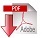 Responsabile Affari Legali e Societari130.02022.500-Nicola FobiaResponsabile Amministrazione, Pianificazione e Controllo---132.52035.000-Davide StevaninResponsabile Revisione Interna---83.27014.250-